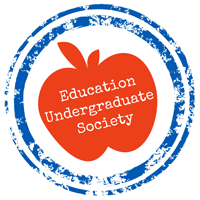 1-1:	Roll CallExecutive: Alana Millard, Kailey Doucette, Lucas Miller, Michele Loman, Pam McCallum, Abbey Hakin, Abby Salm, Kailee Lipiec, Michaela Demers, Jillian McGinley Representatives: Mikayla KwanGuests: N/A1-2:	Agenda ApprovalMotion to approve by: KaileyChanges to agenda: Date and addition of tutoring bylaw to new business.1-3:	Minutes ApprovalMotion to approve by: Kailey1-4:	Table Officers’ Reports:		1-4-1	President – M. Demers: FNMI week initiative has been moved up a week as no executives are available during Native Awareness Week. We will likely be showing Rabbit-proof Fence and engaging in a sharing circle.		1-4-2	Vice President Internal – A. Millard: Big Teacher, Little Teacher matches have been emailed.		1-4-3	Vice President External – K. Doucette: If there is no reply from the breakfast club initiative schools then all donations will be going to the Interfaith Food Bank.		1-4-4	Vice President Finances – L. Miller:WESTCast checks for non-council members will be sent out before WESTCast.		1-4-5	Vice President Administration – E. Trinh: Nothing to report.1-5:	Directors’ Reports:		1-5-1	Member Services – P. McCallum:Staff can be added to the email list. Memberships will be distributed at SWATCA for those who still have yet to pick theirs up.		1-5-2	Professional Development – A. Hakin:The PD session for Thursday has been cancelled since there is no school for PSII students.		1-5-3	Tutoring Services – K. Lipiec:The first draft for the tutoring bylaw has been drafted.BIMT the tutoring bylaw be placed on the table for further deliberation until Monday, February 13, 2017.		1-5-4	Social Activities – M. Loman:Teacher’s Night Out is happening tonight at 7 pm.Club grant has been submitted and is awaiting acceptance.		1-5-5	Volunteer – A. Salm:Nothing to report.1-6:	Faculty Representatives’ Report: Robin BrightPlacements for Calgary should be out this week, as of Friday, February 3 they were 87% completed.1-7:	ULSU Representative: Jillian McGinleyNothing to report.1-8: 	Guest Announcements: None1-9: 	Resolutions: None1-10: 	New Business: Tutoring BylawBIMT the tutoring bylaw be placed on the table for further deliberation until Monday, February 13, 2017.1-11: 	Verbal Announcements: None1-11:	Snaps1-12:	Final Roll CallExecutive: Alana Millard, Kailey Doucette, Lucas Miller, Michele Loman, Pam McCallum, Abbey Hakin, Abby Salm, Kailee Lipiec, Michaela Demers, Jillian McGinley Representatives: Mikayla Kwan1-13:	Notice of Next Meeting: Be it moved that the next meeting of the EUS will be held on , 2017 in TH341 and chaired by M. Demers.Motion to move by: Eric1-14:	AdjournmentEXECUTIVE COUNCILAgenda for the 5th MeetingFebruary 6th, 201712:00 pm in TH341Chair: M. Demers, Secretary: E. Trinh